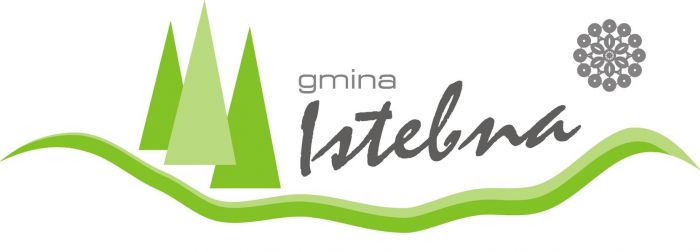 Zaproszenie do udziału w spotkaniudotyczącym Lokalnego ProgramuRewitalizacji Gminy Istebna do roku 2025Szanowni Państwo, w związku z opracowywaniem Lokalnego Programu Rewitalizacji Gminy Istebna serdecznie zapraszamy wszystkich zainteresowanych przeprowadzeniem działań rewitalizacyjnych dla obszaru gminy na spotkanie konsultacyjne, które odbędzie się: w poniedziałek 26 września 2016 r. o godz. 15:00 w sali sesyjnej Urzędu Gminy.Spotkanie poprowadzą eksperci ze Stowarzyszenia Wspierania Inicjatyw Gospodarczych DELTA PARTNER, którzy przedstawią aktualne założenia dotyczące prowadzenia rewitalizacji. Wszystkie zebrane uwagi, opinie oraz wnioski będą stanowiły podstawę do planowania rewitalizacji w Istebnej. 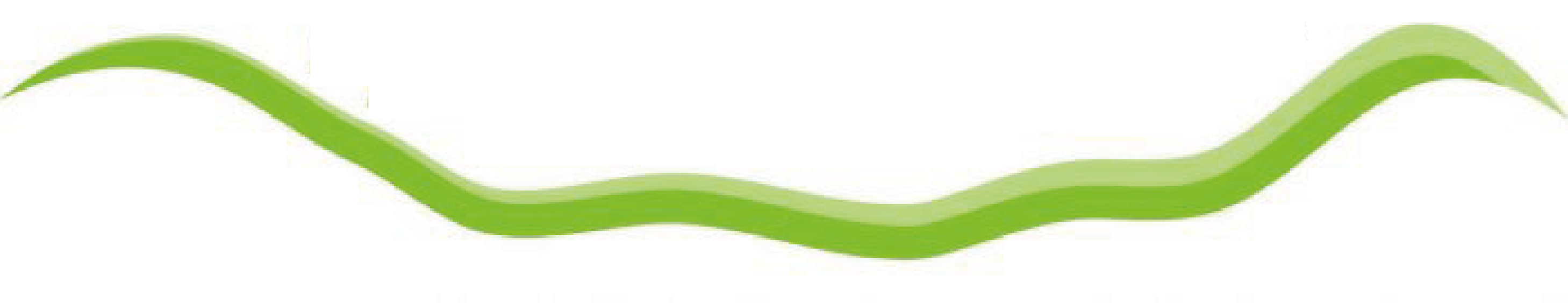 